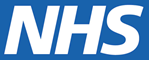 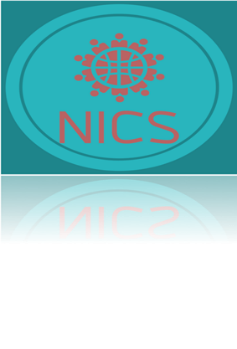 North West Surrey Primary Care Improved Access Service  Provided by:  North West Surrey Integrated Care                               Services (NICS)NICS is a Federation consisting of all 38 GP practices in North West Surrey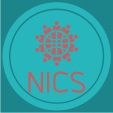 :NICS is the GP Federation in North West Surrey, which consists of 38 GP practices who have agreed to work together to improve access to primary care appointments for the benefit of our patients.What is the Primary Care Improved Access Service?The Improved Access service offers registered patients across North West Surrey the opportunity to book an appointment               for a range of primary care services outside of normal practice hours. What Services we provide in North West Surrey:Weekday evening and Saturday morning GP appointments:On the day weekday bookings and in advance weekend bookings.Weekday First Contact Physiotherapy (FCP) assessments:If you have pain/dysfunction associated with your back, neck, shoulder, hip, knee or ankle you will benefit from an assessment with a Physiotherapist before seeing a GP. The Physiotherapist will carry out a detailed examination of your condition and provide information on how you can manage this.  Where a referral into other services is required the Physiotherapist can arrange this. The service is for over 18-year olds only.  Saturday morning Nurse and Phlebotomy appointments:Booked in advance Wound Care, Cervical Screening and Phlebotomy. Phlebotomy is for over 16-year olds only.NICS also have a partnership with LIVI to provide digital GP consultations as part of the improved access on your mobile or tablet. LIVI are open Monday-Friday (7am-10pm) and Saturday-Sunday (8am-4pm). Search ‘LIVI-NHS GP appointments’ on the App Store or refer to www.livi.co.uk.How do I book an appointment?Contact your GP surgery in the normal way to request an appointment. For a GP, Nurse or Phlebotomist if there is no appointment available at your practice, they may offer you an appointment in the Improved Access Service, if appropriate for you. If you would benefit from a specialist Physiotherapist assessment then your practice can make this appointment. How do I cancel an appointment?You will receive confirmation of your Improved Access appointment by text message. You can cancel this appointment by replying to this text message or contacting your GP practice prior to your appointment.Will I see my own GP/Nurse?You will be seen by an experienced GP or Nurse, but it is unlikely that you will see your own GP or Nurse. If you would prefer to see your own GP or practice nurse, please book an appointment with your usual practice during their normal opening hours.Will the GP, Nurse or Physiotherapist I see have access to my medical record?Your medial record will, with consent, be available to                   the GP, Nurse, Phlebotomist or Physiotherapist that sees you, to ensure they have the information they need to give you the best possible care.Email: nics.admin@nhs.net        Web: www.nicsfed.co.ukWhere do I go for my appointment?The GP, Nurse and Phlebotomy service is located at:First Contact Physiotherapy appointments are available at:Bedser Hub (Woking Community Hospital), Church Street Practice, College Road Surgery, Crouch Oak Family Practice, Grove Medical Centre, Hersham Surgery, Hillview Medical Centre, Knowle Green Medical, Packers Surgery, Studholme Medical Centre, Sunbury Health Centre, Sunny Meed Surgery, West Field Surgery, West End Surgery and Wey Family PracticeWOKINGThe Bedser Hub,WokingCommunity HospitalHeathside RoadWokingGU22 7HSMonday6.00pm - 9.00pmWOKINGThe Bedser Hub,WokingCommunity HospitalHeathside RoadWokingGU22 7HSTuesday6.00pm - 9.00pmWOKINGThe Bedser Hub,WokingCommunity HospitalHeathside RoadWokingGU22 7HSWednesday6.00pm - 9.00pmWOKINGThe Bedser Hub,WokingCommunity HospitalHeathside RoadWokingGU22 7HSThursday6.00pm - 9.00pmWOKINGThe Bedser Hub,WokingCommunity HospitalHeathside RoadWokingGU22 7HSFriday6.00pm - 9.00pmWOKINGThe Bedser Hub,WokingCommunity HospitalHeathside RoadWokingGU22 7HSSaturday8.30am - 12.30pmSPELTHORNE, ASHFORD, STAINES, SUNBURY & EGHAMStudholme Medical Centre50 Church RoadAshfordTW15 2TUMonday6.00pm - 9.00pmSPELTHORNE, ASHFORD, STAINES, SUNBURY & EGHAMStudholme Medical Centre50 Church RoadAshfordTW15 2TUWednesday6.00pm - 9.00pmSPELTHORNE, ASHFORD, STAINES, SUNBURY & EGHAMStudholme Medical Centre50 Church RoadAshfordTW15 2TUSaturday9.00am - 12.00pmSPELTHORNE, ASHFORD, STAINES, SUNBURY & EGHAMSunbury Health CentreGreen StreetSunbury-on-ThamesTW16 6RHTuesday6.00pm - 9.00pmSPELTHORNE, ASHFORD, STAINES, SUNBURY & EGHAMSunbury Health CentreGreen StreetSunbury-on-ThamesTW16 6RHThursday6.00pm - 9.00pmSPELTHORNE, ASHFORD, STAINES, SUNBURY & EGHAMSunbury Health CentreGreen StreetSunbury-on-ThamesTW16 6RHSaturday9.00am - 12.00pmSPELTHORNE, ASHFORD, STAINES, SUNBURY & EGHAMThe Grove Medical CentreEgham, TW20 9QNSaturday 8.30am - 11.30amTHAMES MEDICALChertsey Health Centre Chertsey, KT16 8HZTuesday6.00pm - 9.00pmTHAMES MEDICALChertsey Health Centre Chertsey, KT16 8HZThursday6.00pm - 9.00pmTHAMES MEDICALChertsey Health Centre Chertsey, KT16 8HZSaturday9.00am - 12.00pmTHAMES MEDICALRed PracticeWalton Health CentreRodney RoadWalton-on-ThamesKT12 3LBMonday6.00pm - 9.00pmTHAMES MEDICALRed PracticeWalton Health CentreRodney RoadWalton-on-ThamesKT12 3LBWednesday6.00pm - 9.00pmTHAMES MEDICALRed PracticeWalton Health CentreRodney RoadWalton-on-ThamesKT12 3LBSaturday9.00am - 12.00pm